ANEXOSEndereço digital (link) para aceder à plataforma Moodle onde consta o Projeto: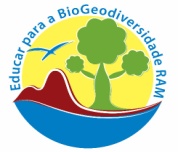 “Educar para a BioGeodiversidade da RAM”Para aceder à plataforma clique no link:http://comunidades.educatic.info/login/index.phpPasso 1.Opção1. Se já tiver conta criada aceda introduzindo o nome de utilizador e a palavra passe. Opção 2. Caso ainda não tenha conta criada tem de o fazer clicando no canto direito em "criar nova conta". Introduza os seus dados pessoais e crie uma palavra passe.Posteriormente será enviado um e-mail para a sua caixa de correio, que deverá validar clicando nesse link.Passo 2.Depois do registo concluído aceda à plataforma e pesquise no fundo da página  em “procurar por disciplinas” escrevendo o nome do projeto: “Educar para a biogeodiversidade da RAM” e  clicar em executar.Será apresentada a disciplina deste projeto no topo da página. Ao clicar no link será solicitada uma palavra passe, introduza “12345”. Esta password será solicitada apenas na primeira vez que aceder e é igual para todos os inscritos.Materiais disponíveis para o professor:Documentos comuns a todos os ciclosApresentações PowerPoint I - Caracterização Geral do ProjetoFicheiro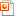  II - Diversidade de Seres Vivos Fauna EndémicosFicheiro III - Diversidade seres vivos Flora endémicaFicheiro IV - Lauráceas plantas de grande a pequeno porteFicheiro V - Plantas herbáceas e subarbustivas da laurissilvaFicheiro VI - Cinco Andares Fitoclimáticos da LaurissilvaFicheiro VII - Endemismos da Ponta de S. LourençoFicheiro VIII - Plantas Invasoras na MadeiraFicheiro IX_Água_Rochas_solo_Geodiversidade__meio_local1.º Ciclo  MATERIAIS DE ATIVIDADES 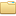  Reservas_marinhas Link's_vídeos  Documentos de ampliação conhecimento  Guião_projeto_1_2_3_anos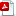 2.º Ciclo5º Ano Guião_projeto_5_ano Documentos de ampliação de conhecimento MATERIAIS DE ATIVIDADES Reservas_marinhas Link's_vídeos6º Ano Guião_projeto_6_Ano Documentos de ampliação de conhecimento MATERIAIS DE ATIVIDADES Reservas_marinhas Link's_vídeos3.º Ciclo7º ANO Guião_projeto_7_ano Documentos de ampliação de conhecimento MATERIAIS DE ATIVIDADES Reservas_marinhas Link's_vídeos8º Ano Guião_projeto_8_anoFicheiro Documentos de ampliação de conhecimentoPasta MATERIAIS DE ATIVIDADESPasta Reservas_marinhasPasta Link's_vídeos9º Ano Guião_projeto_9_anoFicheiro Documentos de ampliação de conhecimentoPasta MATERIAIS DE ATIVIDADESPasta Reservas_marinhasPasta Link's_vídeosContactos da DRE e da docente responsável pelo projeto.Contactos da DRE:Telefone fixo: 291 705 860       Extensão - 220Contacto da docente Dalila Nunes,e-mail: dalilanunes@sapo.pt